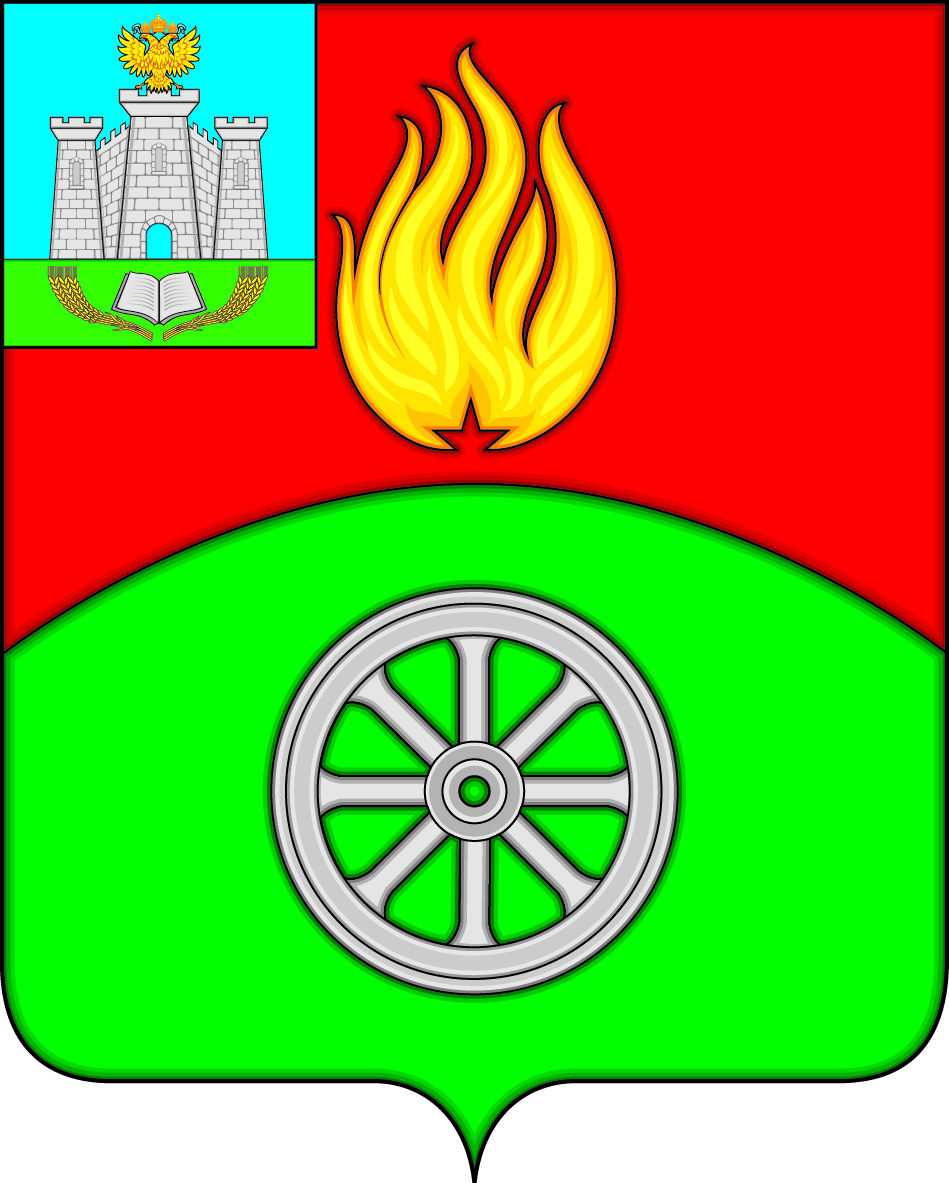 РОССИЙСКАЯ  ФЕДЕРАЦИЯОРЛОВСКАЯ ОБЛАСТЬВЕРХОВСКИЙ РАЙОНАДМИНИСТРАЦИЯ ПОСЕЛКА ВЕРХОВЬЕПОСТАНОВЛЕНИЕ25 января 2023 года		                                                                № 22                                                  пгт. ВерховьеО внесении изменений в постановление администрации поселка Верховье от 11 апреля 2019 года № 61 «О комиссии по определению мест обустройства площадок для установки контейнеров для накопления твердых коммунальных отходов на территории поселка Верховье Верховского района Орловской области»            В соответствии с санитарными правилами: СанПиН 2.1.3684-21 «Санитарно-эпидемиологические требования к содержанию территорий городских и сельских поселений, к водным объектам, питьевой воде и питьевому водоснабжению, атмосферному воздуху, почвам, жилым помещениям, эксплуатации производственных, общественных помещений, организации и проведению санитарно-противоэпидемических (профилактических) мероприятий», уставом поселка Верховье, администрация поселка Верховье  постановляет:             1. Внести в приложение 2 к постановлению администрации поселка Верховье от 11 апреля 2019 года № 61 «О комиссии по определению мест обустройства площадок для установки контейнеров для накопления твердых коммунальных отходов на территории поселка Верховье Верховского района Орловской области» (в редакции постановления от 5 августа 2020 года № 114 следующие изменения: 1.1. Вывести из состава комиссии по определению мест обустройства площадок для установки контейнеров для накопления твердых коммунальных отходов на территории поселка Верховье Манохину С.А. – главного специалиста – юриста администрации поселка Верховье.1.2. Ввести в состав комиссии по определению мест обустройства площадок для установки контейнеров для накопления твердых коммунальных отходов на территории поселка Верховье (по согласованию) Полякову Т.И. – главного специалиста – юриста администрации поселка Верховье.         2. Разместить настоящее постановление на сайте http://verhovadm.ru/        3. Контроль за исполнением настоящего постановления возложить на        заместителя главы администрации поселка Верховье Н. А. Головину.Глава поселка Верховье                                                              М. В. Величкина